TÍTULO DO TRABALHOTema: Verificar no temário do XIV SBTA o tema mais compatível com o trabalho.ANGELA B. MASUERO1, ANGELO JUST C. E SILVA2, ALINE F. NÓBREGA3, ARNALDO M. P. CARNEIRO4, AUTOR51Profa. Dra, NORIE – Universidade Federal Rio Grande do Sul/UFRGS, angela.masuero@ufrgs.br2 Prof. Dr., Escola Politécnica de Pernambuco/UPE, angelo@tecnomat.gmail.com.br3Profa. Dra., Universidade Federal de Campina Grande/UFCG, aline.figueiredo@professor.ufcg.edu.br4 Prof. Dr., Universidade Federal de Pernambuco/UFPE, arnaldo.carneiro@ufpe.br5Identificação do autor, Universidade/empresa, e-mail*Máximo de 5 autoresRESUMO Este documento apresenta um modelo para a formatação dos trabalhos a serem submetidos ao XIV SBTA. O resumo do trabalho deverá conter no máximo 100 palavras, dispostas em parágrafo único e apresentar, de forma sucinta, a contextualização, os objetivos, a metodologia, os resultados e as conclusões do trabalho. No item seguinte, deverão ser apresentadas no mínimo 3 e no máximo 5 palavras-chave. Palavras-chave: SBTA2023, materiais, instruções. TITLE IN ENGLISHABSTRACT This document shows a template of papers to be submitted to the XIV SBTA. The abstract may contain a maximum of 100 words, arranged in a single paragraph, presented shortly and summarized the contextualization, objectives, methodology, results and conclusions of the study. In the following item, a minimum of 3 and a maximum of 5 key-words should be presented.Key-words: SBTA2023, materials, instructions. INSTRUÇÕES GERAIS Todos os trabalhos enviados para o 	XIV SBTA 2023 serão compactos. O artigo compacto deverá ter no máximo 2500 palavras, excluindo título, abstract e referências bibliográficas. Observe as instruções e formate seu trabalho de acordo com este padrão. A adequação do seu trabalho a estas normas é fundamental para sua aprovação.O trabalho deverá ser escrito no editor de texto Word, sem o uso de macros (arquivos com macros serão automaticamente devolvidos ao autor). O tamanho de página deve ser A4, com margens direita e esquerda de 3,0 cm, margem superior de 2,5 cm e inferior de 2,0 cm. O corpo do texto deve utilizar a fonte Calibri, tamanho 12, com alinhamento justificado, espaçamento simples entre linhas e entre os parágrafos de 6 pts antes e depois. O texto não deve conter cabeçalho ou rodapé (além do formatado pelo evento, conforme este modelo).O autor poderá utilizar este template para redigir seu trabalho, segundo as configurações indicadas. Para tal, deve utilizar o recurso de atribuição de “Estilo” deste documento. Para inserção de seção primária, por exemplo, por meio do menu “Início” na janela “Estilo” deve-se selecionar a opção “SEÇÃO1” e será criado um novo item já com a numeração correspondente e a devida formatação.O trabalho deverá ser redigido em português, ter no máximo 6 (seis) páginas, incluindo figuras e tabelas. O arquivo deve ter tamanho máximo de 5 MB. O autor deve verificar o arquivo quanto à presença de vírus.O conteúdo do trabalho deverá ter a seguinte disposição: TÍTULO / RESUMO / Palavras-chaves / TÍTULO EM INGLÊS / ABSTRACT / Key-words / Texto principal dividido em seções, como por exemplo: INTRODUÇÃO, PROGRAMA EXPERIMENTAL: MATERIAIS E MÉTODOS, APRESENTAÇÃO E DISCUSSÃO DE RESULTADOS, CONCLUSÕES, AGRADECIMENTOS (se aplicável) / REFERÊNCIAS BIBLIOGRÁFICAS. A primeira página deverá conter apenas os títulos, resumos e palavras-chaves (em português e em inglês). Títulos das seçõesOs títulos (seções primárias) devem ser numerados sequencialmente a partir da Introdução com algarismos arábicos seguidos de ponto, alinhados à margem esquerda, escritos com espaçamento de 12 pts antes e 12 pts depois, em caixa alta e negrito. Já os subtítulos de seções secundárias deverão ter a mesma formatação, porém em caixa baixa, sendo apenas iniciados em letra maiúscula. Os subtítulos de seções terciárias, quando houver, deverão seguir o mesmo padrão dos secundários, porém sem negrito.EQUAÇÕES, UNIDADES, FIGURAS E TABELASEquaçõesAs equações devem ser centralizadas em relação à página. Se a fórmula não couber em uma linha, ela poderá continuar na linha seguinte, desde que na mesma página. Sugere-se ainda que as equações sejam inseridas utilizando-se o Microsoft Equation 3.0. A indicação das equações deverá ser realizada na ordem em que elas aparecem no texto, numeradas com algarismos arábicos entre parênteses, alinhados à margem direita da página, conforme o exemplo abaixo:No texto, para se referir às equações, use o número entre parênteses: (1), (2). Deve ser utilizado espaçamento de 12 pts acima e abaixo das equações.UnidadesDeve ser usado o Sistema Internacional de Unidades.  FigurasAs figuras deverão ser ajustadas na página, com espaçamento simples acima e abaixo, seja entre figuras ou entre texto. Os títulos das imagens deverão constar acima das figuras, centralizados e conter a numeração na ordem em que aparecem no texto. As figuras devem ser referenciadas no texto, como por exemplo: conforme Figura 1 ou (Figura 1). A palavra “Figura” deve ter a primeira letra maiúscula e não pode ser abreviada. Deve ser localizada o mais próximo possível da parte do texto onde é citada, salvo quando por motivos de dimensão, isto não é possível. Tomar o cuidado de não acumular as figuras ao final do texto.Para os títulos das figuras deve-se utilizar fonte Calibri 11, centralizada, sem ponto final, com espaçamento 12 pt antes e 6 depois. Para a referência, usar Calibri 9, 3 pt antes e 12 pt depois. As figuras deverão ter boa qualidade, podendo ser coloridas, mas não devem ocupar uma quantidade grande de memória (recomenda-se utilizar o formato *.jpg por ser mais compacto). Lembre-se que o trabalho completo deverá ocupar no máximo 5 MB. Após a figura, na parte inferior, indicar a fonte consultada (elemento obrigatório, mesmo que seja produção do próprio autor), legenda, notas e outras informações necessárias para sua compreensão (se houver), conforme a NBR 14724(1). Figura 1 - SBTA 2023 – João Pessoa, Paraíba, Brasil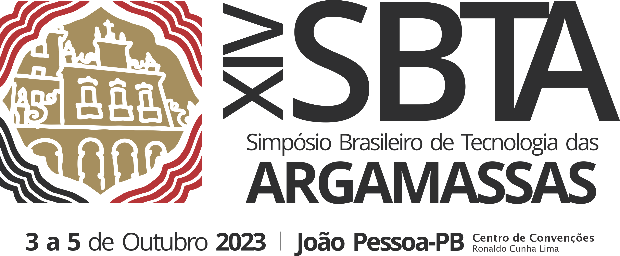 Fonte: Organização SBTA2023 TabelasAs tabelas deverão ser apresentadas o mais próximo possível da citação no texto, com um espaço de 12 pts antes. A numeração deve ser em algarismos arábicos. A legenda deve ser colocada na parte superior da tabela em fonte Calibri 11. Também, a fonte do conteúdo das tabelas deve ser Calibri, com tamanho que pode ser abaixo de 11, conforme a conveniência, mas não menor do que 8. A fonte e os espaçamentos entre tabelas ou texto/tabelas devem seguir as mesmas orientações dadas para as figuras.Tabela 1 – Número de trabalhos aceitos. Citações e referênciasAs referências deverão ser indicadas sequencialmente por números entre parênteses e sobrescritos(2), no texto. A ordem das referências, no final do trabalho, seguirá esta numeração. As referências deverão ser elaboradas de acordo com a ABNT NBR 6023: 2018(5), em espaço simples, como exemplificado no item 3 deste documento.REFERÊNCIAS bibliográficasASSOCIAÇÃO BRASILEIRA DE NORMAS TÉCNICAS. ABNT NBR 14724: informação e documentação: trabalhos acadêmicos: apresentação. Rio de Janeiro: ABNT, 2011. BASTOS, Pedro Kopschitz Xavier. Retração e desenvolvimento de propriedades mecânicas de argamassas mistas de revestimento. 2001. Tese (Doutorado em Engenharia) – Escola Politécnica da Universidade de São Paulo, Universidade de São Paulo, São Paulo, 2001.CARASEK, H. Argamassas.  In: Isaia, G.C. (ed.). Materiais de Construção Civil e Princípios de Ciência e Engenharia de Materiais. São Paulo: IBRACON, 2010. v. 2, cap. 28, p. 893-944.RYDOCK, J. P. A look at driving rain intensities at five cities. Building and Environment, v. 41, n. 12, p. 1860-1866, mar. 2006.ASSOCIAÇÃO BRASILEIRA DE NORMAS TÉCNICAS. NBR 6023: Informação e documentação: Referências: Elaboração. Rio de Janeiro, 2018. RESENDE, M. M.; BARROS, M. M. S. B.; MEDEIROS, J. S. A influência da manutenção na durabilidade dos revestimentos de fachada de edifícios. In: WORKDUR - WORKSHOP SOBRE DURABILIDADE DAS CONSTRUÇÕES, 2., 2001, São José dos Campos. Anais [...]. São José dos Campos: ITA, 2001, p. 144-154.PIAGET, J. Para onde vai a educação. 7. ed. Rio de Janeiro: José Olympio, 1980. (1)Ano do SBTANúmero de trabalhos aceitos200745200950201155